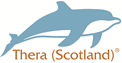 Duty of Candour Report 2019 - 2020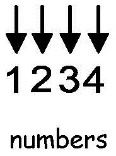 Number of serious unintended or unexpected events or incidents which triggered the Duty of Candour: 0Training: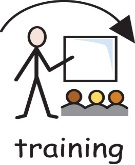 Our Managers have completed the NES E-learning Duty of Candour module.We are embedding Duty of Candour into our induction and staff learning. 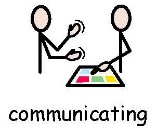 We encourage a culture of open and honest communication when all learn from each other.We encourage our staff to reflect when there is an untoward incident and write a reflective learning log to inform our future learning. We compile a monthly report of lessons learned and improvements made. 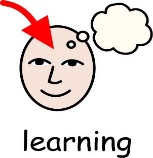 Our policy: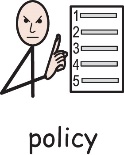 